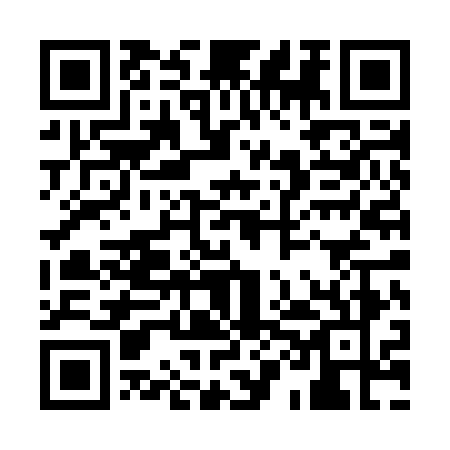 Prayer times for Janosi Volgy, HungaryMon 1 Apr 2024 - Tue 30 Apr 2024High Latitude Method: Midnight RulePrayer Calculation Method: Muslim World LeagueAsar Calculation Method: HanafiPrayer times provided by https://www.salahtimes.comDateDayFajrSunriseDhuhrAsrMaghribIsha1Mon4:366:2312:485:177:148:552Tue4:346:2112:485:187:168:563Wed4:326:1912:485:197:178:584Thu4:296:1712:475:207:199:005Fri4:276:1512:475:217:209:026Sat4:256:1312:475:227:219:037Sun4:226:1112:475:237:239:058Mon4:206:0912:465:247:249:079Tue4:176:0712:465:257:259:0910Wed4:156:0512:465:267:279:1111Thu4:126:0412:455:277:289:1312Fri4:106:0212:455:277:309:1413Sat4:086:0012:455:287:319:1614Sun4:055:5812:455:297:329:1815Mon4:035:5612:445:307:349:2016Tue4:005:5412:445:317:359:2217Wed3:585:5212:445:327:379:2418Thu3:555:5012:445:337:389:2619Fri3:535:4912:445:347:399:2820Sat3:505:4712:435:357:419:3021Sun3:485:4512:435:367:429:3222Mon3:455:4312:435:367:439:3423Tue3:435:4212:435:377:459:3624Wed3:405:4012:435:387:469:3825Thu3:385:3812:425:397:489:4026Fri3:355:3612:425:407:499:4227Sat3:335:3512:425:417:509:4428Sun3:305:3312:425:427:529:4729Mon3:285:3112:425:427:539:4930Tue3:255:3012:425:437:549:51